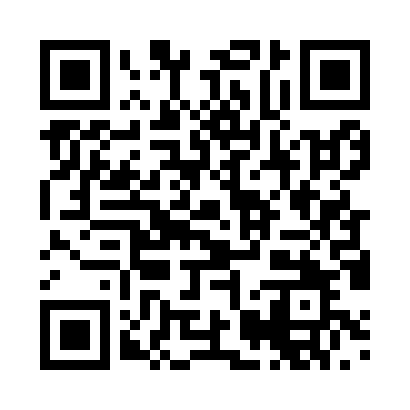 Prayer times for Asselfingen, GermanyWed 1 May 2024 - Fri 31 May 2024High Latitude Method: Angle Based RulePrayer Calculation Method: Muslim World LeagueAsar Calculation Method: ShafiPrayer times provided by https://www.salahtimes.comDateDayFajrSunriseDhuhrAsrMaghribIsha1Wed3:475:591:165:168:3410:372Thu3:445:571:165:178:3610:403Fri3:425:561:165:178:3710:424Sat3:395:541:165:188:3910:455Sun3:365:531:165:188:4010:476Mon3:335:511:165:198:4110:507Tue3:305:491:165:208:4310:528Wed3:285:481:165:208:4410:559Thu3:255:461:165:218:4610:5710Fri3:225:451:165:218:4711:0011Sat3:195:441:165:228:4811:0212Sun3:165:421:165:228:5011:0513Mon3:135:411:165:238:5111:0714Tue3:115:391:165:238:5211:1015Wed3:085:381:165:248:5411:1216Thu3:055:371:165:248:5511:1517Fri3:025:361:165:258:5611:1818Sat2:595:341:165:258:5811:2019Sun2:595:331:165:268:5911:2320Mon2:595:321:165:269:0011:2521Tue2:585:311:165:279:0111:2622Wed2:585:301:165:279:0311:2623Thu2:575:291:165:279:0411:2724Fri2:575:281:165:289:0511:2725Sat2:575:271:165:289:0611:2826Sun2:565:261:165:299:0711:2827Mon2:565:251:165:299:0811:2928Tue2:565:241:175:309:0911:3029Wed2:565:241:175:309:1011:3030Thu2:555:231:175:319:1111:3131Fri2:555:221:175:319:1211:31